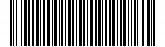 Tento doklad nelze použít jako daňový dokladPo odebrání vámi zaplacených poukazů bude vystavena faktura - daňový dokladDatum vystavení: 01.10.2021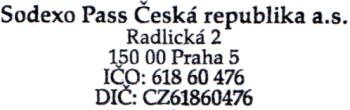 1/2Reg. v OR Městského soudu v Praze, odd. B, vl. č. 2947  DETAIL K OBJEDNÁVCE: 06290018552/2Reg. v OR Městského soudu v Praze, odd. B, vl. č. 2947   Objednávka č. 0629001855Reg. v OR Městského soudu v Praze, odd. B, vl. č. 2947   Objednávka č. 0629001855Reg. v OR Městského soudu v Praze, odd. B, vl. č. 2947   Objednávka č. 0629001855Reg. v OR Městského soudu v Praze, odd. B, vl. č. 2947   Objednávka č. 0629001855Reg. v OR Městského soudu v Praze, odd. B, vl. č. 2947   Objednávka č. 0629001855Reg. v OR Městského soudu v Praze, odd. B, vl. č. 2947   Objednávka č. 0629001855Reg. v OR Městského soudu v Praze, odd. B, vl. č. 2947   Objednávka č. 0629001855Dodavatel:Sodexo Pass Česká republika a.s.Fakturační adresa:Fakturační adresa:Fakturační adresa:Radlická 2, 150 00 Praha 5 - SmíchovKnihovna AV ČR, v.v.i.Knihovna AV ČR, v.v.i.IČ: 61860476DIČ: CZ61860476Národní 3Banka:Komerční banka, a.s. /01001152211522Praha 1Číslo účtu:xxxxxxxxxxxxxČíslo účtu:xxxxxxxxxxxxxNázev obj.:Název obj.:Stravenky 10/2021S. symb.:xxxxxxxxxxxxxBanka:Banka:Raiffeisenbank, a.s. /5500Raiffeisenbank, a.s. /5500IBAN:xxxxxxxxxxxxxČíslo účtu:Číslo účtu:xxxxxxxxxxxxxS. symbol:S.W.I.F.T.:xxxxxxxxxxxxxS.W.I.F.T.:xxxxxxxxxxxxxOdběratel:Odběratel:Odběratel:Odběratel:Organizační složka:PHA Praha 5Odběratel:Odběratel:Organizační složka:PHA Praha 5Knihovna AV ČR, v.v.i.Knihovna AV ČR, v.v.i.Způsob platby:ProformaNárodní 3K. symb.:3081152211522Praha 1Číslo objednávky:0629001855IČ:  67985971IČ:  67985971DIČ: CZ67985971Č. smlouvy: C060212796PoložkaCena/ksMnožstvíMnožstvíCena bez DPHDPHCena s DPHProdukt prodej - Stravenka100 000,00 Kč11100 000,00Kč0 %100 000,00KčPoplatek za službu - Stravenka1.80 %1000001000001 800,00Kč21 %2 178,00KčCelkem k úhraděCelkem k úhradě102 178,00KčRekapitulace DPHCena bez DPHDPHCena s DPHSazba 0%100 000,00 Kč0,00 Kč100 000,00 KčSazba 21%1 800,00 Kč378,00 Kč2 178,00 KčDetail k objednávceDetail k objednávceProduktCena / KsPočet kusůCelkemStravenka100.001000100 000,00 KčCelkem za produkty1000 ks100 000,00 KčSlužbaCena / jPočetCelkemPoplatek za službu -1.80%11 800,00 KčStravenka1.80%11 800,00 KčStravenkaCelkem za služby bez1 800,00 KčDPH1 800,00 KčDPHDPH 21%378,00 KčCelkem za služby1 ks2 178,00 KčCelkemks102 178,00 KčDodavatel:Sodexo Pass Česká republika a.s.Fakturační adresa:Fakturační adresa:Fakturační adresa:Radlická 2, 150 00 Praha 5 - SmíchovKnihovna AV ČR, v.v.i.Knihovna AV ČR, v.v.i.IČ: 61860476DIČ: CZ61860476Národní 3Banka:Komerční banka, a.s. /01001152211522Praha 1Číslo účtu:xxxxxxxxxxxxČíslo účtu:xxxxxxxxxxxxNázev obj.:Název obj.:Stravenky 10/2021S. symb.:xxxxxxxxxxxxBanka:Banka:Raiffeisenbank, a.s. /5500Raiffeisenbank, a.s. /5500IBAN:xxxxxxxxxxxxČíslo účtu:Číslo účtu:xxxxxxxxxxxxxS. symbol:S.W.I.F.T.:xxxxxxxxxxxxS.W.I.F.T.:xxxxxxxxxxxxOdběratel:Odběratel:Odběratel:Odběratel:Organizační složka:PHA Praha 5Odběratel:Odběratel:Organizační složka:PHA Praha 5Knihovna AV ČR, v.v.i.Knihovna AV ČR, v.v.i.Způsob platby:ProformaNárodní 3K. symb.:3081152211522Praha 1Číslo objednávky:0629001855IČ:  67985971IČ:  67985971DIČ: CZ67985971Č. smlouvy: C060212796PoložkaCena / ksMnožství Cena bez DPH DPHMnožství Cena bez DPH DPHMnožství Cena bez DPH DPHMnožství Cena bez DPH DPHMnožství Cena bez DPH DPHCena s DPHCena s DPHNákladové středisko , Národní 3, 11522 Praha 1Produkt prodej - Stravenka100 000,00 Kč1100 000,00Kč  0%Kč  0%Kč  0%100 000,00100 000,00KčPoplatek za službu - Stravenka1.80 %1000001 800,00Kč 21%Kč 21%Kč 21%2 178,002 178,00KčCelkem:102 178,00 Kč102 178,00 Kč